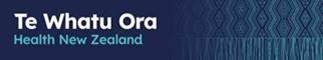 Measles factsheetMeasles is a serious viral disease that can make people very sick. It can spread very easily among people who have not had the Measles, Mumps, Rubella (MMR) vaccine or had measles before.How measles spreadsMeasles spreads easily between people who are not protected against the virus (immune). It is spread by breathing, sneezing or coughing. You can catch it just by going into a room where someone with measles has been an hour before. Know the symptomsRed, blotchy rash.Fever.Sore, watery pink eyes.Cough.Runny nose.The rash normally appears 3 to 7 days after the other symptoms. This starts on the face and then spreads to the rest of the body.Get vaccinated – protect yourself and others against measlesThe MMR vaccine protects you against Measles, Mumps and Rubella and limits the chance you will have to isolate or quarantine if you come into contact with someone who has one of these virusesThe vaccine is free and available to anyone in New Zealand born after 1 January 1969. To get your vaccine contact your doctor. If you are not sure whether you have been vaccinated, it is safe to get the MMR vaccine again.What to do if you have measles symptomsIf you have measles symptoms, such as a fever and a rash, you should seek medical advice urgently. Call your doctor or ring Healthline for free anytime on 0800 611 116.Please do not visit a medical centre or hospital without calling first as you may risk passing on the virus to others. In an emergency call 111.A dedicated Disability Helpline is available 24 hours a day, 7 days a week to support disabled people.  For measles or general enquiries call free on 0800 11 12 13 or text 8988 for help and information.Access this helpline using the NZ Relay Service for assistance www.nzrelay.co.nzA person with experience or knowledge of disability will answer your call from 8am to 8pm. After 8pm, calls are answered by a trained member of the Healthline team.The Disability Helpline is run by Whakarongorau Aotearoa | New Zealand Telehealth Services.Check if you’re protected against measlesYou are considered immune to measles if you:Were born before 1 January 1969.Have had measles before.Have had two MMR vaccinations, and the last dose was over a month ago. Babies under 15 months are considered immune if they have had one MMR dose after 12 months of age, given at least a month ago.Have had a blood test showing you are immune.If you’re immune, you won’t have to stay home in quarantine if you come into contact with someone who has measles.To check if you and your whānau are immune, check your Wellchild Tamiriki Ora or Plunket book, or contact your doctor.COVID-19 vs measles symptomsCOVID-19 and measles can feel very similar to start with. This is why it’s important to test yourself for COVID-19 if you have cold and flu symptoms and stay home if you’re unwell, even if your test result is negative.You should seek medical advice if:Your symptoms get worseThey don’t go away after 48 hoursA second COVID-19 test also comes back negativeYou develop symptoms specific to measles, such as:a blotchy rashsore and watery pink eyesIf in doubt, seek help. Contact your doctor or call Healthline for free on 0800 611 116.People at risk of serious illnessSome people are more at risk of getting very unwell if they catch measles. This includes:Anyone with a chronic illness or a weakened immune system.Children younger than five years old who have not had one dose of the MMR vaccination.Babies younger than 12 months who are too young to receive the first dose of the MMR vaccine.Pregnant people.If you or your whānau are in these groups, it’s even more important you get vaccinated if you can.Pregnant people and children aged 12 months and younger cannot get vaccinated (although if there’s an outbreak of measles children under 12 months may be able to be vaccinated), however they will be less likely to catch measles if others in their whānau are vaccinatedIf you catch measlesIf a test shows you have measles, you’ll need to stay home and isolate. You can leave your home 4  days after you develop a rash, following a final check with a health professional.Most people can isolate safely at home. It takes around 7  to 10 days to recover, from when you first get symptoms. Around 1 in 10 people with measles need to go to hospital because of their symptoms.A health professional will be in touch regularly if you need to isolate. They’ll also identify anyone else at risk of catching measles from you and provide them with further information.If you’re a contact of someone with measlesIf you’ve been near someone who has measles and you aren’t considered immune, you may need to quarantine.The quarantine period will typically last around 14 days. A health professional will explain when you need to quarantine and for how long, and check in on you regularly.If you have had one dose of MMR vaccine, you do not have to quarantine, but should take precautions. You do not need to remain at home, but for 14 days you should stay away from early learning services. Please also stay away from healthcare facilities except to get vaccinated or if you require urgent medical attention. Wear a mask and call first to say you are a measles contact.Isolation and quarantine supportIf you need financial or other support while you’re at home, ask the public health professional when they call you. You can also contact MSD on 0800 559 009 to see if you’re eligible for financial support.For more information visit:www.health.govt.nz/measlesEnd of Measles factsheet